HerbstwanderungUm neun Uhr mussten wir beim Pausenplatz sein.Dann mussten die Erstklässler und die Zweitklässler und die Drittklässler das Gutenmorgen-Lied singen.Dann liefen wir los. Beim Bolliger Weiher machten wir eine Pause. Dann gingen wir zum Widenbad. Es dauert zwei Stunden bis wir da waren. Dort gingen wir zu der Seilbahn. Bei der Seilbahn standen viele Kinder an. Und dort hatte es ein Bach. Es hatte zwei Schaukeln und eine Wippe. Und es hatte eine runde Schaukel. Es hatte eine grosse Feuerstelle. Und eine grosses Fussballfeld. Es hat ein grosser Baum zum klettern. Es hatte noch ein kleiner Wald. Und ein paar Tische. Es hatte auch noch eine Rutschbahn. Und es hatte ein grosses Klettergerüst. Es hatte ein Wc. Dann gingen wir zurück. Die Klasse von Frau Hendry und Frau Mathis ging vorne. Und Frau Arnolds Klasse ging zuhinterst.Von Alina und Jil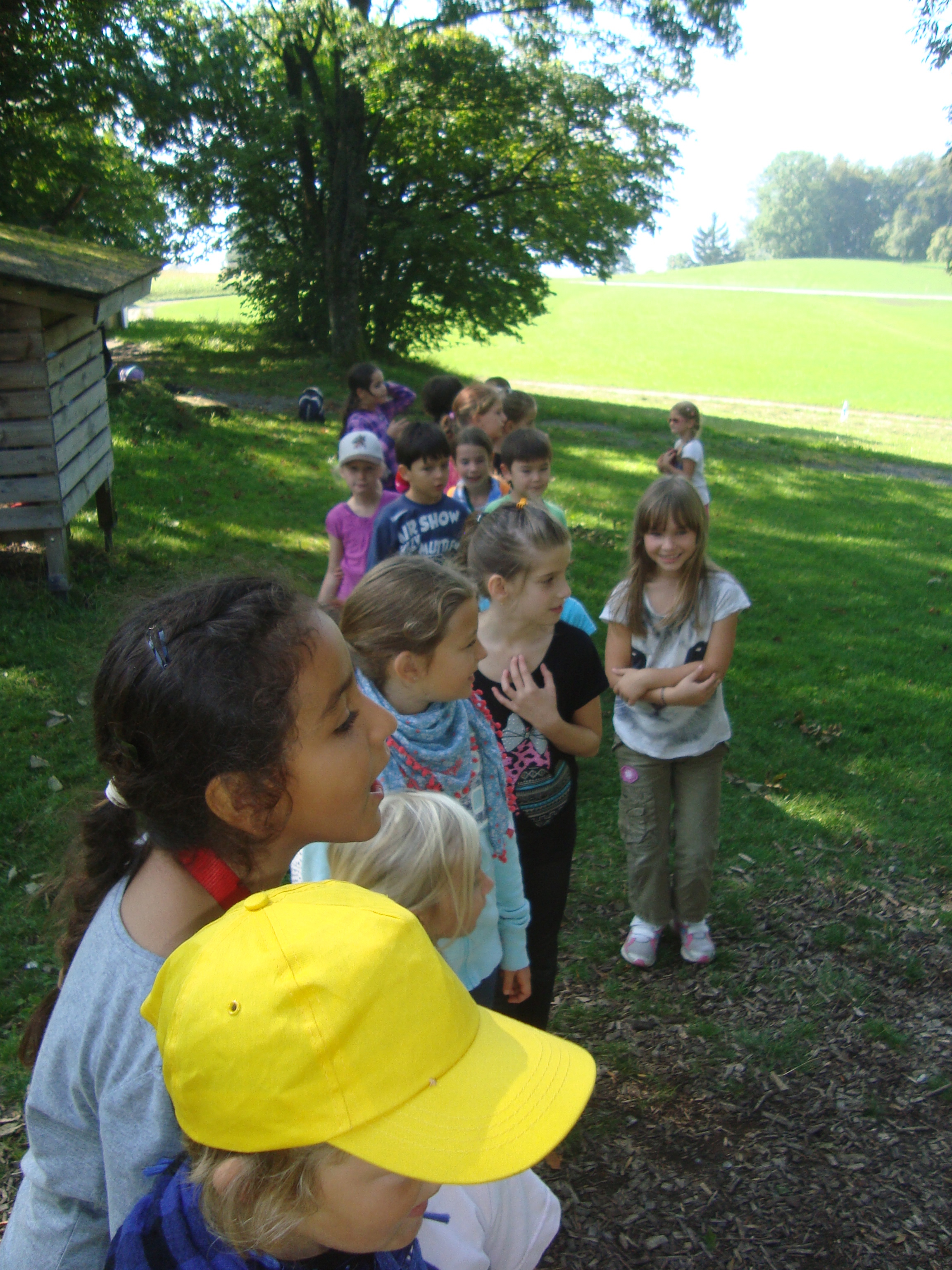 